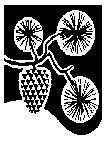 Signature:_________________________________________Date:___________________________________	PLEASE PRINT ALL INFORMATION REQUESTED EXCEPT SIGNATUREPLEASE PRINT ALL INFORMATION REQUESTED EXCEPT SIGNATUREPLEASE PRINT ALL INFORMATION REQUESTED EXCEPT SIGNATUREPLEASE PRINT ALL INFORMATION REQUESTED EXCEPT SIGNATUREPLEASE PRINT ALL INFORMATION REQUESTED EXCEPT SIGNATUREPLEASE PRINT ALL INFORMATION REQUESTED EXCEPT SIGNATUREPLEASE PRINT ALL INFORMATION REQUESTED EXCEPT SIGNATUREPLEASE PRINT ALL INFORMATION REQUESTED EXCEPT SIGNATUREAPPLICANTS MAY BE TESTED FOR ILLEGAL DRUGSAPPLICANTS MAY BE TESTED FOR ILLEGAL DRUGSAPPLICANTS MAY BE TESTED FOR ILLEGAL DRUGSAPPLICANTS MAY BE TESTED FOR ILLEGAL DRUGSAPPLICANTS MAY BE TESTED FOR ILLEGAL DRUGSAPPLICANTS MAY BE TESTED FOR ILLEGAL DRUGSAPPLICANTS MAY BE TESTED FOR ILLEGAL DRUGSAPPLICANTS MAY BE TESTED FOR ILLEGAL DRUGSPLEASE COMPLETE PAGES 1-4.PLEASE COMPLETE PAGES 1-4.PLEASE COMPLETE PAGES 1-4.PLEASE COMPLETE PAGES 1-4.PLEASE COMPLETE PAGES 1-4.PLEASE COMPLETE PAGES 1-4.DATE 	DATE 	Name 	Name 	Name 	Name 	Name 	Name 	Name 	Name 		Last 			First 			Middle 			Maiden	Last 			First 			Middle 			Maiden	Last 			First 			Middle 			Maiden	Last 			First 			Middle 			Maiden	Last 			First 			Middle 			Maiden	Last 			First 			Middle 			Maiden	Last 			First 			Middle 			Maiden	Last 			First 			Middle 			MaidenPresent address 	Present address 	Present address 	Present address 	Present address 	Present address 	Present address 	Present address 				Number			Street		City	State	Zip			Number			Street		City	State	Zip			Number			Street		City	State	Zip			Number			Street		City	State	Zip			Number			Street		City	State	Zip			Number			Street		City	State	Zip			Number			Street		City	State	Zip			Number			Street		City	State	ZipHow long 	How long 	How long 	Social Security No. _______ –  _____  –  _________Social Security No. _______ –  _____  –  _________Social Security No. _______ –  _____  –  _________Social Security No. _______ –  _____  –  _________Social Security No. _______ –  _____  –  _________Telephone (      )	Cell_________________Telephone (      )	Cell_________________Telephone (      )	Cell_________________Telephone (      )	Cell_________________Telephone (      )	Cell_________________Telephone (      )	Cell_________________Telephone (      )	Cell_________________Telephone (      )	Cell_________________If under 18, please list age 	If under 18, please list age 	If under 18, please list age 	If under 18, please list age 	If under 18, please list age 	If under 18, please list age 	If under 18, please list age 	If under 18, please list age 	
Position applied for  (1)	and salary desired   (2) 	(Be specific)
Position applied for  (1)	and salary desired   (2) 	(Be specific)
Position applied for  (1)	and salary desired   (2) 	(Be specific)
Position applied for  (1)	and salary desired   (2) 	(Be specific)Days/hours available to work                              Thur 	Mon 	  Fri 	Tue 	  Sat 	Wed 	  Sun 	Days/hours available to work                              Thur 	Mon 	  Fri 	Tue 	  Sat 	Wed 	  Sun 	Days/hours available to work                              Thur 	Mon 	  Fri 	Tue 	  Sat 	Wed 	  Sun 	Days/hours available to work                              Thur 	Mon 	  Fri 	Tue 	  Sat 	Wed 	  Sun 	How many hours can you work weekly? 	  Can you work nights? 	How many hours can you work weekly? 	  Can you work nights? 	How many hours can you work weekly? 	  Can you work nights? 	How many hours can you work weekly? 	  Can you work nights? 	How many hours can you work weekly? 	  Can you work nights? 	How many hours can you work weekly? 	  Can you work nights? 	How many hours can you work weekly? 	  Can you work nights? 	How many hours can you work weekly? 	  Can you work nights? 	Employment desired	FULL-TIME ONLY	  PART-TIME ONLY	    FULL- OR PART-TIMEEmployment desired	FULL-TIME ONLY	  PART-TIME ONLY	    FULL- OR PART-TIMEEmployment desired	FULL-TIME ONLY	  PART-TIME ONLY	    FULL- OR PART-TIMEEmployment desired	FULL-TIME ONLY	  PART-TIME ONLY	    FULL- OR PART-TIMEEmployment desired	FULL-TIME ONLY	  PART-TIME ONLY	    FULL- OR PART-TIMEEmployment desired	FULL-TIME ONLY	  PART-TIME ONLY	    FULL- OR PART-TIMEEmployment desired	FULL-TIME ONLY	  PART-TIME ONLY	    FULL- OR PART-TIMEEmployment desired	FULL-TIME ONLY	  PART-TIME ONLY	    FULL- OR PART-TIMEWhen available for work?	 When available for work?	 When available for work?	 When available for work?	 When available for work?	 When available for work?	 When available for work?	 When available for work?	 TYPE OF SCHOOLNAME OF SCHOOLLOCATION
(Complete mailing address)LOCATION
(Complete mailing address)LOCATION
(Complete mailing address)NUMBER OF YEARS COMPLETEDNUMBER OF YEARS COMPLETEDMAJOR & DEGREEHigh SchoolCollegeBus. or Trade SchoolProfessional SchoolDo you give permission for a background check?  Yes___________ No____________Do you give permission for a drug test?                 Yes___________ No____________Do you give permission for a background check?  Yes___________ No____________Do you give permission for a drug test?                 Yes___________ No____________Do you give permission for a background check?  Yes___________ No____________Do you give permission for a drug test?                 Yes___________ No____________Do you give permission for a background check?  Yes___________ No____________Do you give permission for a drug test?                 Yes___________ No____________Do you give permission for a background check?  Yes___________ No____________Do you give permission for a drug test?                 Yes___________ No____________Do you give permission for a background check?  Yes___________ No____________Do you give permission for a drug test?                 Yes___________ No____________Do you give permission for a background check?  Yes___________ No____________Do you give permission for a drug test?                 Yes___________ No____________Do you give permission for a background check?  Yes___________ No____________Do you give permission for a drug test?                 Yes___________ No____________Are you related to any current board member?   Yes_________ No____________Are you related to any current board member?   Yes_________ No____________Are you related to any current board member?   Yes_________ No____________Are you related to any current board member?   Yes_________ No____________Are you related to any current board member?   Yes_________ No____________Are you related to any current board member?   Yes_________ No____________Are you related to any current board member?   Yes_________ No____________Are you related to any current board member?   Yes_________ No____________PLEASE PRINT ALL INFORMATION REQUESTED EXCEPT SIGNATUREPLEASE PRINT ALL INFORMATION REQUESTED EXCEPT SIGNATUREPLEASE PRINT ALL INFORMATION REQUESTED EXCEPT SIGNATUREDO YOU HAVE A CURRENT DRIVER’S LICENSE?	 Yes	 NoDO YOU HAVE A CURRENT DRIVER’S LICENSE?	 Yes	 NoDO YOU HAVE A CURRENT DRIVER’S LICENSE?	 Yes	 NoWhat is your means of transportation to work? 	What is your means of transportation to work? 	What is your means of transportation to work? 	Driver’s license 
number 	 State of issue  _______        Driver’s license 
number 	 State of issue  _______        Driver’s license 
number 	 State of issue  _______        Expiration date 	Expiration date 	Expiration date 	Have you had any accidents during the past three years?Have you had any accidents during the past three years?How many? 	Have you had any moving violations during the past three years?Do you have insurance? Have you had any moving violations during the past three years?Do you have insurance? How Many? 	Yes_______ No________                          Office Only                                                                                      Maintenance Only                          Office Only                                                                                      Maintenance Only                          Office Only                                                                                      Maintenance OnlyTyping                          Yes______No _______  WPM                        Are you able to lift 50# plus?      Yes_____No_____10 Key                          Yes______ No_______                                                                                                                 What equipment do you have experience with:_______Word Processing          Yes______No_______  WPM                         ____________________________________________                                                                                                              ____________________________________________                                                                                                              Can you operate a vehicle with a stick shift? _________                                                                                                             _____________________________________________Typing                          Yes______No _______  WPM                        Are you able to lift 50# plus?      Yes_____No_____10 Key                          Yes______ No_______                                                                                                                 What equipment do you have experience with:_______Word Processing          Yes______No_______  WPM                         ____________________________________________                                                                                                              ____________________________________________                                                                                                              Can you operate a vehicle with a stick shift? _________                                                                                                             _____________________________________________Typing                          Yes______No _______  WPM                        Are you able to lift 50# plus?      Yes_____No_____10 Key                          Yes______ No_______                                                                                                                 What equipment do you have experience with:_______Word Processing          Yes______No_______  WPM                         ____________________________________________                                                                                                              ____________________________________________                                                                                                              Can you operate a vehicle with a stick shift? _________                                                                                                             _____________________________________________Please list two references other than relatives or previous employers.Please list two references other than relatives or previous employers.Please list two references other than relatives or previous employers.Name 	Name 	Name 	Position 	Position 	Position 	Company 	Company 	Company 	Address 	Address 	Address 	Telephone  (      )	Telephone  (      )	Telephone  (      )	An application form sometimes makes it difficult for an individual to adequately summarize a complete background.  Use the space below to summarize any additional information necessary to describe your full qualifications for the specific position for which you are applying.An application form sometimes makes it difficult for an individual to adequately summarize a complete background.  Use the space below to summarize any additional information necessary to describe your full qualifications for the specific position for which you are applying.An application form sometimes makes it difficult for an individual to adequately summarize a complete background.  Use the space below to summarize any additional information necessary to describe your full qualifications for the specific position for which you are applying.PLEASE PRINT ALL INFORMATION REQUESTED EXCEPT SIGNATUREPLEASE PRINT ALL INFORMATION REQUESTED EXCEPT SIGNATUREPLEASE PRINT ALL INFORMATION REQUESTED EXCEPT SIGNATUREPLEASE PRINT ALL INFORMATION REQUESTED EXCEPT SIGNATUREPLEASE PRINT ALL INFORMATION REQUESTED EXCEPT SIGNATUREPLEASE PRINT ALL INFORMATION REQUESTED EXCEPT SIGNATUREPLEASE PRINT ALL INFORMATION REQUESTED EXCEPT SIGNATUREPLEASE PRINT ALL INFORMATION REQUESTED EXCEPT SIGNATUREMILITARYMILITARYHAVE YOU EVER BEEN IN THE ARMED FORCES?		 Yes	 NoHAVE YOU EVER BEEN IN THE ARMED FORCES?		 Yes	 NoHAVE YOU EVER BEEN IN THE ARMED FORCES?		 Yes	 NoHAVE YOU EVER BEEN IN THE ARMED FORCES?		 Yes	 NoHAVE YOU EVER BEEN IN THE ARMED FORCES?		 Yes	 NoHAVE YOU EVER BEEN IN THE ARMED FORCES?		 Yes	 NoHAVE YOU EVER BEEN IN THE ARMED FORCES?		 Yes	 NoHAVE YOU EVER BEEN IN THE ARMED FORCES?		 Yes	 NoARE YOU NOW A MEMBER OF THE NATIONAL GUARD?		 Yes	 NoARE YOU NOW A MEMBER OF THE NATIONAL GUARD?		 Yes	 NoARE YOU NOW A MEMBER OF THE NATIONAL GUARD?		 Yes	 NoARE YOU NOW A MEMBER OF THE NATIONAL GUARD?		 Yes	 NoARE YOU NOW A MEMBER OF THE NATIONAL GUARD?		 Yes	 NoARE YOU NOW A MEMBER OF THE NATIONAL GUARD?		 Yes	 NoARE YOU NOW A MEMBER OF THE NATIONAL GUARD?		 Yes	 NoARE YOU NOW A MEMBER OF THE NATIONAL GUARD?		 Yes	 NoSpecialty 	 Date Entered 	 Discharge Date 	Specialty 	 Date Entered 	 Discharge Date 	Specialty 	 Date Entered 	 Discharge Date 	Specialty 	 Date Entered 	 Discharge Date 	Specialty 	 Date Entered 	 Discharge Date 	Specialty 	 Date Entered 	 Discharge Date 	Specialty 	 Date Entered 	 Discharge Date 	Specialty 	 Date Entered 	 Discharge Date 	Work ExperiencePlease list your work experience for the past five years beginning with your most recent job held.
If you were self-employed, give firm name.  Attach additional sheets if necessary.Please list your work experience for the past five years beginning with your most recent job held.
If you were self-employed, give firm name.  Attach additional sheets if necessary.Please list your work experience for the past five years beginning with your most recent job held.
If you were self-employed, give firm name.  Attach additional sheets if necessary.Please list your work experience for the past five years beginning with your most recent job held.
If you were self-employed, give firm name.  Attach additional sheets if necessary.Please list your work experience for the past five years beginning with your most recent job held.
If you were self-employed, give firm name.  Attach additional sheets if necessary.Please list your work experience for the past five years beginning with your most recent job held.
If you were self-employed, give firm name.  Attach additional sheets if necessary.Please list your work experience for the past five years beginning with your most recent job held.
If you were self-employed, give firm name.  Attach additional sheets if necessary.Name of employer 
AddressName of employer 
AddressName of employer 
AddressName of last supervisorName of last supervisorEmployment datesEmployment datesPay or salaryCity, State, Zip Code
Phone numberCity, State, Zip Code
Phone numberCity, State, Zip Code
Phone numberFromToFromToStartFinalYour last job titleYour last job titleYour last job titleYour last job titleYour last job titleReason for leaving (be specific)Reason for leaving (be specific)Reason for leaving (be specific)Reason for leaving (be specific)Reason for leaving (be specific)Reason for leaving (be specific)Reason for leaving (be specific)Reason for leaving (be specific)List the jobs you held, duties performed, skills used or learned, advancements or promotions while you worked at this company.List the jobs you held, duties performed, skills used or learned, advancements or promotions while you worked at this company.List the jobs you held, duties performed, skills used or learned, advancements or promotions while you worked at this company.List the jobs you held, duties performed, skills used or learned, advancements or promotions while you worked at this company.List the jobs you held, duties performed, skills used or learned, advancements or promotions while you worked at this company.List the jobs you held, duties performed, skills used or learned, advancements or promotions while you worked at this company.List the jobs you held, duties performed, skills used or learned, advancements or promotions while you worked at this company.List the jobs you held, duties performed, skills used or learned, advancements or promotions while you worked at this company.Name of employer 
AddressName of employer 
AddressName of employer 
AddressName of last supervisorName of last supervisorEmployment datesEmployment datesPay or salaryCity, State, Zip Code
Phone numberCity, State, Zip Code
Phone numberCity, State, Zip Code
Phone numberFromToFromToStartFinalYour Last Job TitleYour Last Job TitleYour Last Job TitleYour Last Job TitleYour Last Job TitleReason for leaving (be specific)Reason for leaving (be specific)Reason for leaving (be specific)Reason for leaving (be specific)Reason for leaving (be specific)Reason for leaving (be specific)Reason for leaving (be specific)Reason for leaving (be specific)List the jobs you held, duties performed, skills used or learned, advancements or promotions while you worked at this company.List the jobs you held, duties performed, skills used or learned, advancements or promotions while you worked at this company.List the jobs you held, duties performed, skills used or learned, advancements or promotions while you worked at this company.List the jobs you held, duties performed, skills used or learned, advancements or promotions while you worked at this company.List the jobs you held, duties performed, skills used or learned, advancements or promotions while you worked at this company.List the jobs you held, duties performed, skills used or learned, advancements or promotions while you worked at this company.List the jobs you held, duties performed, skills used or learned, advancements or promotions while you worked at this company.List the jobs you held, duties performed, skills used or learned, advancements or promotions while you worked at this company.PLEASE PRINT ALL INFORMATION REQUESTED EXCEPT SIGNATUREPLEASE PRINT ALL INFORMATION REQUESTED EXCEPT SIGNATUREPLEASE PRINT ALL INFORMATION REQUESTED EXCEPT SIGNATUREPLEASE PRINT ALL INFORMATION REQUESTED EXCEPT SIGNATUREPLEASE PRINT ALL INFORMATION REQUESTED EXCEPT SIGNATUREPLEASE PRINT ALL INFORMATION REQUESTED EXCEPT SIGNATUREWork experiencePlease list your work experience for the past five years beginning with your most recent job held.
If you were self-employed, give firm name.  Attach additional sheets if necessary.Please list your work experience for the past five years beginning with your most recent job held.
If you were self-employed, give firm name.  Attach additional sheets if necessary.Please list your work experience for the past five years beginning with your most recent job held.
If you were self-employed, give firm name.  Attach additional sheets if necessary.Please list your work experience for the past five years beginning with your most recent job held.
If you were self-employed, give firm name.  Attach additional sheets if necessary.Please list your work experience for the past five years beginning with your most recent job held.
If you were self-employed, give firm name.  Attach additional sheets if necessary.Please list your work experience for the past five years beginning with your most recent job held.
If you were self-employed, give firm name.  Attach additional sheets if necessary.Name of employer 
AddressName of employer 
AddressName of last supervisorEmployment datesEmployment datesPay or salaryCity, State, Zip Code
Phone numberCity, State, Zip Code
Phone numberFromToFromToStartFinalYour last job titleYour last job titleYour last job titleYour last job titleYour last job titleReason for leaving (be specific)Reason for leaving (be specific)Reason for leaving (be specific)Reason for leaving (be specific)Reason for leaving (be specific)Reason for leaving (be specific)List the jobs you held, duties performed, skills used or learned, advancements or promotions while you worked at this company.List the jobs you held, duties performed, skills used or learned, advancements or promotions while you worked at this company.List the jobs you held, duties performed, skills used or learned, advancements or promotions while you worked at this company.List the jobs you held, duties performed, skills used or learned, advancements or promotions while you worked at this company.List the jobs you held, duties performed, skills used or learned, advancements or promotions while you worked at this company.List the jobs you held, duties performed, skills used or learned, advancements or promotions while you worked at this company.List the jobs you held, duties performed, skills used or learned, advancements or promotions while you worked at this company.Name of employer 
AddressName of employer 
AddressName of last supervisorEmployment datesEmployment datesPay or salaryCity, State, Zip Code
Phone numberCity, State, Zip Code
Phone numberFromToFromToStartFinalYour last job titleYour last job titleYour last job titleYour last job titleYour last job titleReason for leaving (be specific)Reason for leaving (be specific)Reason for leaving (be specific)Reason for leaving (be specific)Reason for leaving (be specific)Reason for leaving (be specific)List the jobs you held, duties performed, skills used or learned, advancements or promotions while you worked at this company.List the jobs you held, duties performed, skills used or learned, advancements or promotions while you worked at this company.List the jobs you held, duties performed, skills used or learned, advancements or promotions while you worked at this company.List the jobs you held, duties performed, skills used or learned, advancements or promotions while you worked at this company.List the jobs you held, duties performed, skills used or learned, advancements or promotions while you worked at this company.List the jobs you held, duties performed, skills used or learned, advancements or promotions while you worked at this company.May we contact your present employer?	 Yes	 NoMay we contact your present employer?	 Yes	 NoMay we contact your present employer?	 Yes	 NoMay we contact your present employer?	 Yes	 NoMay we contact your present employer?	 Yes	 NoMay we contact your present employer?	 Yes	 NoMay we contact your present employer?	 Yes	 NoDid you complete this application yourself	 Yes	 NoDid you complete this application yourself	 Yes	 NoDid you complete this application yourself	 Yes	 NoDid you complete this application yourself	 Yes	 NoDid you complete this application yourself	 Yes	 NoDid you complete this application yourself	 Yes	 NoDid you complete this application yourself	 Yes	 NoIf not, who did? 	If not, who did? 	If not, who did? 	If not, who did? 	If not, who did? 	If not, who did? 	If not, who did? 	